		_____________________[Insert State amendments as needed.]TABLE AOP II-1 - REQUIREMENTS AND CAPACITY ASSESSMENT IN INTERNATIONAL AERODROMES IN THE AFI REGIONEXPLANATION OF THE TABLEColumn1 	Name of the city and aerodrome, preceded by the location indicator.Note 1— When the aerodrome is located on an island and no particular city or town is served by the aerodrome, the name of the island is included instead of a city.Designation of the aerodrome as:RS — international scheduled air transport, regular use;RNS — international non-scheduled air transport, regular use;AS — international scheduled air transport, alternate use; andANS — international non-scheduled air transport, alternate use.2 	Required rescue and firefighting service (RFF). The required level of protection expressed by means of an aerodrome RFF category number, in accordance with Annex 14, Volume I, 9.2.3 	Aerodrome reference code (RC). The aerodrome reference code for aerodrome characteristics expressed in accordance with Annex 14, Volume I, chapter 1. The code letter or number within an element selected for design purposes is related to the critical aeroplane characteristics for which the facilities are provided.4 	Runway Designation numbers5 	Type of each of the runways to be provided. The types of runways, as defined in Annex 14, Volume I, Chapter 1, are:NINST — non-instrument runway;NPA — non-precision approach runway;PA1 — precision approach runway, Category I;PA2 — precision approach runway, Category II;PA3 — precision approach runway, Category III.6 	Remarks. Additional information including critical design aircraft selected for determining RC,critical aircraft selected for determining the RFF category and critical aircraft for pavement strength. Only one critical aircraft type is shown if it is used to determine all the above three elements: otherwise different critical aircraft types need to be shown for different elements.TABLE MET II-2 - AERODROME METEOROLOGICAL OFFICESEXPLANATION OF THE TABLE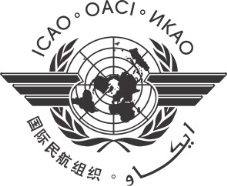 PROPOSAL FOR AMENDMENT OF THE ICAO AFRICA-INDIAN OCEAN AIR NAVIGATION PLAN, VOLUME II(Serial No.: [Provide the serial number]a) 	Plan:[Provide the Title and reference of the Air Navigation Plan][Provide the Title and reference of the Air Navigation Plan]b)	Proposed amendment:[Provide an editorial note] : Editorial note: Amendments are arranged to show “deleted text” using strikeout (text to be deleted), and “added text” with grey shading (text to be inserted). [Provide references of aerodromes, infrastructures and services concerned by the amendment]. Ex.: In respect of aerodromes, infrastructures and services listed in TABLE AOP II-1 – REQUIREMENTS AND CAPACITY ASSESSMENT IN INTERNATIONAL AERODROMES IN THE AFI REGION, etc.[Provide an editorial note] : Editorial note: Amendments are arranged to show “deleted text” using strikeout (text to be deleted), and “added text” with grey shading (text to be inserted). [Provide references of aerodromes, infrastructures and services concerned by the amendment]. Ex.: In respect of aerodromes, infrastructures and services listed in TABLE AOP II-1 – REQUIREMENTS AND CAPACITY ASSESSMENT IN INTERNATIONAL AERODROMES IN THE AFI REGION, etc.c)	Originated by:[Provide of the State proposing the amendment][Provide of the State proposing the amendment]d)	Originator’s reasons for amendment:[Provide details of the reasons for submitting the amendment][Provide details of the reasons for submitting the amendment]e)	Intended date of implementation:Upon approval Upon approval f)	Proposal circulated to the following States and organizations:Angola                       Benin    Belgium                      Botswana                              Burkina Faso                                Burundi                                   Cameroon                               Cabo Verde                                              Central African Republic                                          Chad                                                                                    Comoros                                                                        Congo Côte d’Ivoire Democratic Republic of the Congo Djibouti EgyptEquatorial Guinea Eritrea Ethiopia FranceGabon Gambia GermanyGhana GuineaGuinea Bissau ItalyKenya Lesotho Liberia Madagascar MaliMauritaniaMauritiusMauritiusMoroccoMozambiqueNamibiaNetherlandNigerNigeriaPortugalQatarRwandaSao Tome and PrincipeSenegalSeychellesSierra LeoneSomaliaSouth AfricaSouth SudanSpainSudanEswatiniTogoTurkeyUgandaUnited Arab EmiratesUnited KingdomUnited Republic of TanzaniaUnited StatesZambiaZimbabweASECNAIATAIFALPA IFATCA ACIg)	Secretariat Comments:[Secretariat comments on the amendments, in particular ist relevance regarding State air navigation system].[Secretariat comments on the amendments, in particular ist relevance regarding State air navigation system].City/Aerodrome/DesignationRFF CategoryPhysical CharacteristicsPhysical CharacteristicsPhysical CharacteristicsRemarksCity/Aerodrome/DesignationRFF CategoryRCRWY No.RWY TypeRemarks123456SENEGALGOBD        DAKAR-DIASS/Blaise Diagne Intl                    RSGOGS 	CAP SKIRRING/Cap Skirring	RSGOSS 	SAINT LOUIS/Saint Louis	RSGOTT 	TAMBACOUNDA/Tambacounda	RSGOGG 	ZIGUINCHOR/Ziguinchor	RS966454E4C4C4C4C01191432183606241028PA1NPANPANINSTNPANPANINSTNINSTNPANPAColumn     1Name of the State where meteorological service is required     2Name of the AOP aerodrome where meteorological service is requiredNote: The name is extracted from the ICAO Location Indicators (Doc 7910) updated quarterly. If a State wishes to change the name appearing in Doc 7910 and this table, ICAO should be notified officially.     3ICAO location indicator of the AOP aerodrome     4Designation of AOP aerodrome:RG - international general aviation, regular useRS - international scheduled air transport, regular useRNS - international non-scheduled air transport, regular useAS - international scheduled air transport, alternate useANS - international non-scheduled air transport, alternate use     5Name of the aerodrome meteorological office responsible for the provision of meteorological serviceNote: The name is extracted from the ICAO Location Indicators (Doc 7910) updated quarterly. If a State wishes to change the name appearing in Doc 7910 and this table, ICAO should be notified officially.     6ICAO location indicator of the responsible aerodrome meteorological office     7Requirement for METAR/SPECI from the aerodrome concerned, where:Y – Yes, requiredN – No, not required     8Requirement for information on the state of the runway provided by the appropriate airport authority to be included as supplementary information in METAR/SPECI from the aerodrome concerned, where:Y – Yes, requiredN – No, not required     9Requirement for trend forecast to be appended to METAR/SPECI from the aerodrome concerned, whereY – Yes, requiredN – No, not required     10Requirement for TAF from the aerodrome concerned, whereC - Requirement for 9-hour validity aerodrome forecasts in TAF code (9H)T - Requirement for 18/24-hour validity aerodrome forecasts in TAF code (18/24H)X - Requirement for 30-hour validity aerodrome forecasts in TAF code (30H)N – No, not required     11Requirement for maximum and minimum temperature (expected to occur during the period of validity of the TAF) to be included in TAF from the aerodrome concerned, where:Y – Yes, requiredN – No, not required     12Availability of METAR/SPECI and TAF from the aerodrome concerned, where:F – Full availability : OPMET information as listed issued for the aerodrome all through the 24-hour periodP – Partial availability: OPMET information as listed not issued for the aerodrome for the entire 24-hour period                                                     StateAOP Aerodrome where meteorological service is to be providedAOP Aerodrome where meteorological service is to be providedAOP Aerodrome where meteorological service is to be providedResponsible aerodrome meteorological officeResponsible aerodrome meteorological officeObservations and forecasts to be providedObservations and forecasts to be providedObservations and forecasts to be providedObservations and forecasts to be providedObservations and forecasts to be providedMETAR/SPECI and TAF availability                                                      StateNameICAO Location IndicatorUseNameICAO Location IndicatorMETAR/SPECIState of the runwayTrend  forecastTAFTemperature Tx/TnMETAR/SPECI and TAF availability 123456789101112SenegalCAP SKIRINGGOGSRSDAKAR/YOFFGOOYTNFDAKAR/DIASSGOBDRSDAKAR-DIASSGOBDYYYXNFSAINT LOUISGOSSRSDAKAR/YOFFGOOYTNFTAMBACOUNDAGOTTRSDAKAR/YOFFGOOYNFZIGUINCHORGOGGRSDAKAR/YOFFGOOYNF